Levantar encuestas de diagnóstico de la temporada 2013-2014 a 30 agricultores pertenecientes a l segmento 2.INFORME MES MAYO CONVENIO 2014 – 2015INFORME MES MAYO CONVENIO 2014 – 2015INFORME MES MAYO CONVENIO 2014 – 2015               Nombre: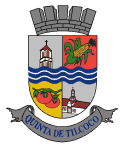 Oscar Mejías Pineda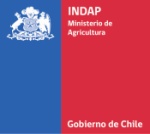 Oscar Mejías Pineda               Unidad OperativaPRODESAL QUINTA DE TILCOCO 2PRODESAL QUINTA DE TILCOCO 2               Nº de Visitas Programadas 00               Nº de Visitas realizadas22Visitas Técnicas.Visitas Técnicas.Visitas Técnicas.Se realizan dos visitas técnicas de contingencia a cultivos de lechuga y ajo.Se realizan dos visitas técnicas de contingencia a cultivos de lechuga y ajo.Se realizan dos visitas técnicas de contingencia a cultivos de lechuga y ajo.Reuniones y Capacitaciones Realizadas.Reuniones y Capacitaciones Realizadas.Reuniones y Capacitaciones Realizadas.Se participa en reunión de los jefes técnicos del área junto al jefe de fomento para analizar el proceso de renovación de convenio, así como la implementación del programa en la temporada 2014-2015, actividad realizada el día viernes 15 en la ciudad de Malloa.Se participa del seminario “Actualización en Producción Avícola en la región de O’Higgins” que se lleva a cabo en la ciudad de Rengo el día 20 de Mayo.Se participa en reunión de los jefes técnicos del área junto al jefe de fomento para analizar el proceso de renovación de convenio, así como la implementación del programa en la temporada 2014-2015, actividad realizada el día viernes 15 en la ciudad de Malloa.Se participa del seminario “Actualización en Producción Avícola en la región de O’Higgins” que se lleva a cabo en la ciudad de Rengo el día 20 de Mayo.Se participa en reunión de los jefes técnicos del área junto al jefe de fomento para analizar el proceso de renovación de convenio, así como la implementación del programa en la temporada 2014-2015, actividad realizada el día viernes 15 en la ciudad de Malloa.Se participa del seminario “Actualización en Producción Avícola en la región de O’Higgins” que se lleva a cabo en la ciudad de Rengo el día 20 de Mayo.Giras Técnicas / Asesoría de Especialistas.Giras Técnicas / Asesoría de Especialistas.Giras Técnicas / Asesoría de Especialistas.Operativos Veterinarios /Parcelas Demostrativas.Operativos Veterinarios /Parcelas Demostrativas.Operativos Veterinarios /Parcelas Demostrativas.Articulación de Recursos.Articulación de Recursos.Articulación de Recursos.    Se articulan  créditos de corto plazo para los usuarios que han manifestado tener problemas de financiamiento para la temporada que comienza, principalmente debido a los malos resultados obtenidos durante la temporada pasada a causa de las intensas heladas registradas en toda la zona.    Se articulan créditos de largo plazo para cubrir necesidades de inversión de agricultores que requieren mejorar su infraestructura.     Se articula a usuarias del programa que realizan elaboración de alimentos en baja escala, con la red de mujeres microempresarias de la sexta región, brindándoles la oportunidad de mantener una línea de negocio estable y de contar con el apoyo de dicha agrupación.    Se articulan  créditos de corto plazo para los usuarios que han manifestado tener problemas de financiamiento para la temporada que comienza, principalmente debido a los malos resultados obtenidos durante la temporada pasada a causa de las intensas heladas registradas en toda la zona.    Se articulan créditos de largo plazo para cubrir necesidades de inversión de agricultores que requieren mejorar su infraestructura.     Se articula a usuarias del programa que realizan elaboración de alimentos en baja escala, con la red de mujeres microempresarias de la sexta región, brindándoles la oportunidad de mantener una línea de negocio estable y de contar con el apoyo de dicha agrupación.    Se articulan  créditos de corto plazo para los usuarios que han manifestado tener problemas de financiamiento para la temporada que comienza, principalmente debido a los malos resultados obtenidos durante la temporada pasada a causa de las intensas heladas registradas en toda la zona.    Se articulan créditos de largo plazo para cubrir necesidades de inversión de agricultores que requieren mejorar su infraestructura.     Se articula a usuarias del programa que realizan elaboración de alimentos en baja escala, con la red de mujeres microempresarias de la sexta región, brindándoles la oportunidad de mantener una línea de negocio estable y de contar con el apoyo de dicha agrupación.Otras Actividades.Otras Actividades.Otras Actividades.    Se realizan los cambios de usuarios necesarios para poder comenzar el nuevo convenio, eliminando a quienes no cumplen con el perfil de usuario o no han rendido incentivos.    Se prepara, elabora y firma el nuevo convenio para la temporada 2014-2015.    Se elaboran y/o modifican planes de manejo productivo.    Se realizan los cambios de usuarios necesarios para poder comenzar el nuevo convenio, eliminando a quienes no cumplen con el perfil de usuario o no han rendido incentivos.    Se prepara, elabora y firma el nuevo convenio para la temporada 2014-2015.    Se elaboran y/o modifican planes de manejo productivo.    Se realizan los cambios de usuarios necesarios para poder comenzar el nuevo convenio, eliminando a quienes no cumplen con el perfil de usuario o no han rendido incentivos.    Se prepara, elabora y firma el nuevo convenio para la temporada 2014-2015.    Se elaboran y/o modifican planes de manejo productivo.Jefe TécnicoOscar René Mejías PinedaJefe TécnicoOscar René Mejías PinedaContraparte MunicipalMaría Elena Rodríguez PinoPROGRAMACIÓN MES SIGUIENTE